ЗаказчикФ.И.О. ответственного лицаТел./факс                                                                                                    _  Силовой  трансформаторТрансформаторная подстанцияУВН трансформаторной подстанцииОбщее количество камер, шт.                            - _____________________________________________________Наличие АВР на стороне ВН (да, нет)              - _____________________________________________________РУНН трансформаторной подстанцииНаличие АВР на стороне НН (да, нет)               - ______________________________________________________Секционирование на стороне НН (да, нет)        - ______________________________________________________Изготовитель:  ООО ТД «Энерго»               Site: www.tdenergo.ru т./ф.: +7-906-606-99-66     E-mail: sales@tdenergo.ru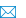 Изготовитель                                                                    -             Тип силового трансформатора                                       -Мощность силового трансформатора, кВА                  - Напряжение силового трансформатора, кВ                  - Схема соединения обмоток трансформатора                -Количество трансформаторов в ТП                               -Тип трансформаторной подстанции(КТПК, 2КТПК)                                                               -Мощность трансформаторной подстанции                   -Исполнение по типу схемы(тупиковая, проходная)                                                   -Исполнение по типу ввода ВН(кабельный , воздушный)                                                -Исполнение по типу выводов НН(кабельный , воздушный)                                                -Тип коммутационного аппарата на стороне ВНРВООПНРЛНДРВЗВНАABBBB/TELТип коммутационного аппарата на стороне ВНВводТип коммутационного аппарата на стороне ВНТрансформаторТип коммутационного аппарата на стороне ВНСекцияТип коммутационного аппарата на стороне ВНЛинияТип ячеек на стороне НН (ЩО 70, ГРЩ, Навесное)            -Тип коммутационного аппарата на вводе ННТипРЕВРВААВВOEZЭлектронТип коммутационного аппарата на вводе ННТок, АТип коммутационного аппарата на вводе ННИсполнениеТип коммутационного аппарата на секционировании ННТипРЕВРВААВВOEZЭлектронТип коммутационного аппарата на секционировании ННТок, АТип коммутационного аппарата на секционировании ННИсполнениеТип коммутационного аппарата отх. линийТипРПСРПСВРВААВВАВВOEZЭлектронЭлектронТип коммутационного аппарата отх. линийТок, АТип коммутационного аппарата отх. линийИсполнениеТок (А) и количество (шт. коммутационных аппаратов отходящих линий)Ток (А) и количество (шт. коммутационных аппаратов отходящих линий)Ток (А) и количество (шт. коммутационных аппаратов отходящих линий)Ток (А) и количество (шт. коммутационных аппаратов отходящих линий)1-я секция1-я секция1-я секция1-я секцияТок (А) и количество (шт. коммутационных аппаратов отходящих линий)Ток (А) и количество (шт. коммутационных аппаратов отходящих линий)Ток (А) и количество (шт. коммутационных аппаратов отходящих линий)Ток (А) и количество (шт. коммутационных аппаратов отходящих линий)2-я секция2-я секция2-я секция2-я секцияТип шин (алюминий, медь)                                             -Наличие уличного освещения (да, нет)                          -Наличие обогрева (да, нет)                                              -Ввод 0,4 кВКонтроль напряжения и тока(да, нет)Ввод 0,4 кВУчет электроэнергии(активный, реактивный)Ввод 0,4 кВМарка счетчикаОтходящие линииКонтроль тока (да, нет)Отходящие линииУчет электроэнергии(активный, реактивный)Отходящие линииМарка счетчикаКорпус трансформаторной подстанции(металл, сэндвич)                                                              -Наличие коридоров обслуживания УВН (да, нет)Размер – 1200, 1400, 1600, 1800, 2000, 2200, 2500        -Наличие коридоров обслуживания РУНН (да, нет)Размер – 800, 1000, 1200, 1400, 1600, 1800, 2000          -Вентиляция трансформаторного отсека(естественная, принудительная)                                      -Цвет фасада                                                                       -Цвет дверей                                                                       -Цвет крыши                                                                       -Дополнительные требования                                           -